Les représentants légauxResponsable légal 1 Responsable légal 2 Personnes présentesCursus scolaire de l’élèveAnalyse de la situation scolaire (acquisitions scolaires, comportement, nature des difficultés,…)Aides ou aménagements actuellement mis en placeAvis de l’équipe éducative sur l’organisation de la scolarisation (en cas d’avis divergents, les faire apparaître ci-dessous)Propositions suites à donner :  aides pédagogiques (dans la classe, dans le cycle – APC, PPRE, PAP) saisine de  d’Orientation demande à  pour l’évaluation de la situation globale de l’enfant et l’élaboration éventuelle d’un PPS (Enseignants Référent, famille)Avis complémentaire exprimé par la famille ou le responsable légal 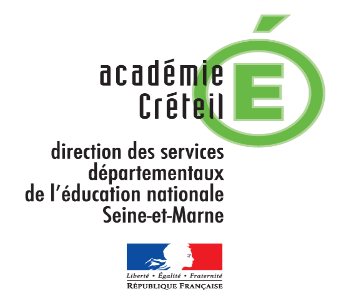 Compte-rendu Equipe Educative n° Date de l’équipe éducative : Date de la précédente équipe éducative : Nom et téléphone de l’école : Nom de la directrice : Nom de l’enseignant : IDENTITE DE L’ELEVE : CLASSE :		Date d’entrée dans l’école :                                        « inscription active »             « inscription inactive » Né(e) le : 17/09/13M      F    Nom : Prénom : Téléphone : Adresse (si différente de l’élève) : Adresse (si différente de l’élève) : Adresse (si différente de l’élève) : Nom : Prénom : Téléphone : Adresse (si différente de l’élève) :Adresse (si différente de l’élève) :Adresse (si différente de l’élève) :NOM-PrénomFonctionSignatureAnnéescolaireEtablissementfréquentéClasse suivieAménagementparticulierService de soinsIntervenantAutres intervenants/Absentéisme    OUI    NONSi OUI, préciser (durées, motifs) Points d’appuiDifficultésA l’école(APC, PPRE, PAP, RASED, PAI)A l’extérieur de l’école le cas échéantLa maman n’est pas présente.Signature des responsables légaux                               Signature de l’enseignant                                       Signature du Directeur